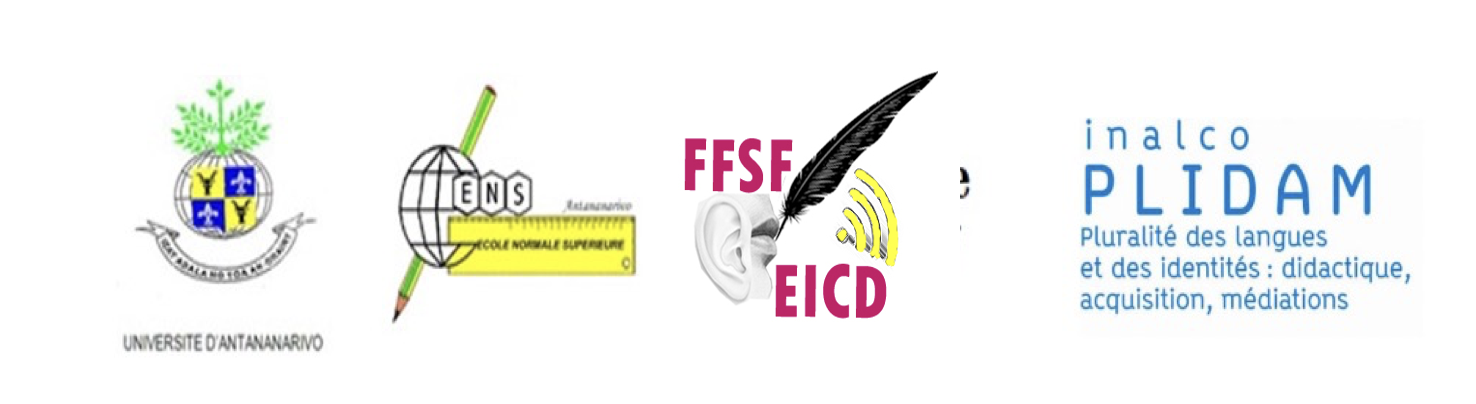 Ho fahatsiarovana an'i - en hommage à - in tribute to :Désiré Andriamiadamanana Ranaivosoa (1949-2015)Anatolie Raharimalala Raharinjanahary (1949-2017)Seth Andriamanatsilavo (1943 -2020)Zoma 26 aogositra – sabotsy 27 aogositra 2022TARATASY FISORATANA ANARANA-BULLETIN D’INSCRIPTION-REGISTRATION FORM* (Alefa amin’ireto adiresy mailaka ireto ny fisoratanao anarana / Le bulletin d’inscription est à retourner à ces adresses / The registration form should be returned by e-mail to these addresses : theisvoah@gmail.com / alice.ravonjiarisoa@inalco.fr Alohan’ny/ avant le/ before 29 avrily 2022* Ho an'ny velakevitra iraisana dia samy misoratra anarana ny mpandray anjara tsirairay / Pour une communication collective, chaque auteur doit remplir le bulletin d'inscription/ For a collective communication, each author must complete the registration form.Ramatoa / Madame / Mrs Andriamatoa / Monsieur / Mister  Anarana / Nom / Name : …………………………………………………………………………...Fanampinanarana / Prénom / First name : …………………………………………………………Toerana / Titre / Title : ...........…………………………………………………………………….Oniversite-Fikambanana / Institution / Institution : .......………………………………………….Firenena / Pays / Country : ………………………………………………………………………...Finday / Tél. / Phone : ……………………………………………………………………………...Mailaka / Courriel / e-mail : ……………………………………………………………………….* Raha mila fanazavana fanampiny dia manorata amin'ireto adiresy ireto / Pour de plus amples renseignements sur ce colloque, contactez-nous au / For more information on the symposium, contact us:    ffsfeicd.laboratoire@gmail.com  /  alice.ravonjiarisoa@inalco.frFIKAONAN-DOHA IRAISAM-PIRENENA – COLLOQUE INTERNATIONAL – INTERNATIONAL SYMPOSIUMMBA HO TANTARAN'NY LITERATIORA MAMPIATY NY LITERATIORA MALAGASYPOUR UNE HISTOIRE LITTÉRAIRE INCLUSIVE DE LA LITTÉRATURE MALGACHEFOR AN INCLUSIVE LITERARY HISTORY OF MALAGASY LITERATURERakipiainana fohin’ny mpanoratra / Courte notice bio-bibliographique / Short bio-bibliography notice :Lohateny / Titre / Title : Famintinana / Résumé / Abstract (300 voanteny / mots /words) : Teny manan-danja/mots-clés /keywords: Tondro boky fohy / Bibliographie indicative / Indicative Bibliography : 